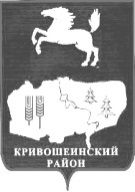 АДМИНИСТРАЦИЯ КРИВОШЕИНСКОГО РАЙОНА ПОСТАНОВЛЕНИЕ 01.09.2017						                   		 		 № 404с. КривошеиноТомской областиО внесении изменений в постановление Администрации Кривошеинского района от 05.03.2013  № 158  «Об утверждении муниципальной программы «Развитие инфраструктуры общего и дополнительного образования Кривошеинского района на 2013-2017 годы»»В целях совершенствования нормативного правового акта, в соответствии с решением Думы Кривошеинского района от 28.12.2016 № 100 «Об утверждении бюджета муниципального образования Кривошеинский район на 2017 год и плановый период 2018 и 2019 годов»,ПОСТАНОВЛЯЮ:1. Внести в постановление Администрации Кривошеинского района от 05.03.2013 № 158 «Об утверждении муниципальной программы «Развитие инфраструктуры общего и дополнительного образования Кривошеинского района на 2013-2017 годы»»  (далее - постановление) следующие изменения:1.1. в наименовании постановления цифры «2013-2017» заменить цифрами «2013-2018»;1.2. в пункте 1 постановления цифры «2013-2017» заменить цифрами «2013-2018»;1.3. в приложении к постановлению «Паспорт муниципальной программы «Развитие инфраструктуры общего и дополнительного образования Кривошеинского района на 2013-2017 годы» (далее – Паспорт муниципальной программы):1.3.1. в наименовании приложения цифры «2013-2017» заменить цифрами «2013-2018»;1.3.2. в Паспорте муниципальной программы таблицу изложить в новой редакции:1.3.3. абзацы восьмой, девятый изложить в новой редакции:«Для решения вопроса восстановления школ, находящихся в ветхом и аварийном состоянии муниципальное образование участвовало в областной  программе строительства и комплексно-восстановительного ремонта. Так, в 2008 году было построено здание Володинской средней школы, в 2010 году был проведён комплексный восстановительный ремонт здания Красноярской средней школы, в 2011 году – Белобугорской основной школы. В 2012-2013 годах проведён частичный ремонт здания Кривошеинской средней школы. В 2013 году проведена реконструкция здания филиала начального общего образования в селе Жуково. В 2015-2016 годах заменены кровли в Новокривошеинской, Малиновской, Петровской школах. В 2016 году установлено дополнительное наружное освещение на 7 объектах. Для воспитанников хоккейной секции ДЮСШ оборудованы раздевалки, в основном здании оборудованы тёплые туалетные комнаты. Таким образом, созданы современные и комфортные условия в 85% расположенных на территории Кривошеинского района общеобразовательных учреждениях. Общая потребность в проведении капитальных ремонтов составляет 4 общеобразовательных учреждения (МБОУ «Кривошеинская СОШ им. Героя Советского Союза Ф.М. Зинченко»», МБОУ «Новокривошеинская ООШ», МБОУ «Петровская ООШ», МБОУ «Иштанская ООШ»). Готовится проектно-сметная документация на строительство нового здания МБОУ «Пудовская СОШ».  Необходимы финансовые вложения на обследование зданий и составление проектно-сметной документации ремонтных работ.Для  обеспечения доступности образовательного процесса на территории Кривошеинского района организован подвоз 258 обучающихся из отдалённых населённых пунктов в базовые школы. Для организации подвоза задействовано 10 школьных автобусов. С 2013 по 2017 годы заменены 5 старых транспортных средств по причине несоответствия техническому регламенту и истечения срока эксплуатации.»;1.3.4. в абзаце десятом цифру «9» заменить цифрой «10»;1.3.5. таблицу после абзаца одиннадцатого изложить в новой редакции:1.3.6. в разделе V «2017 год» приложения к паспорту муниципальной программы:1) в мероприятии 2. «Создание безопасных условий для организации образовательного процесса, укрепление материальной базы»:а) строку 2.2. изложить в новой редакции:б) строкузаменить строкой:2) мероприятие 3 «Приобретение автомобильного транспорта, соответствующего требованиям безопасности, его содержание и обслуживание» изложить в новой редакции:	3) в мероприятии 4 «Проведение комплексного капитального и текущего ремонтов образовательных учреждений»:	а) строку 4.2. изложить в новой редакции:б) дополнить строками 4.4.-4.6. следующего содержания:в) строку:заменить строкой:Настоящее постановление вступает в силу с даты его официального опубликования. Настоящее постановление опубликовать в газете «Районные вести» и разместить в сети «Интернет» на официальном сайте муниципального образования Кривошеинский район.Контроль за исполнением настоящего постановления возложить на Первого заместителя Главы Кривошеинского района.Глава Кривошеинского района(Глава Администрации)                                                                                              С.А. ТайлашевМ.Ф. Кустова (838251) 21974 Жуйкова А.С., ОУ-13, Управление образования, Управление финансов, Прокуратура, Редакция«Наименование муниципальной программы (далее – МП)Развитие инфраструктуры общего и дополнительного образования Кривошеинского района на 2013-2018 годыРазвитие инфраструктуры общего и дополнительного образования Кривошеинского района на 2013-2018 годыРазвитие инфраструктуры общего и дополнительного образования Кривошеинского района на 2013-2018 годыРазвитие инфраструктуры общего и дополнительного образования Кривошеинского района на 2013-2018 годыРазвитие инфраструктуры общего и дополнительного образования Кривошеинского района на 2013-2018 годыРазвитие инфраструктуры общего и дополнительного образования Кривошеинского района на 2013-2018 годыРазвитие инфраструктуры общего и дополнительного образования Кривошеинского района на 2013-2018 годыРазвитие инфраструктуры общего и дополнительного образования Кривошеинского района на 2013-2018 годыРазвитие инфраструктуры общего и дополнительного образования Кривошеинского района на 2013-2018 годыРазвитие инфраструктуры общего и дополнительного образования Кривошеинского района на 2013-2018 годыРазвитие инфраструктуры общего и дополнительного образования Кривошеинского района на 2013-2018 годыРазвитие инфраструктуры общего и дополнительного образования Кривошеинского района на 2013-2018 годыРазвитие инфраструктуры общего и дополнительного образования Кривошеинского района на 2013-2018 годыРазвитие инфраструктуры общего и дополнительного образования Кривошеинского района на 2013-2018 годыКоординатор МПУправление образования Администрации Кривошеинского районаУправление образования Администрации Кривошеинского районаУправление образования Администрации Кривошеинского районаУправление образования Администрации Кривошеинского районаУправление образования Администрации Кривошеинского районаУправление образования Администрации Кривошеинского районаУправление образования Администрации Кривошеинского районаУправление образования Администрации Кривошеинского районаУправление образования Администрации Кривошеинского районаУправление образования Администрации Кривошеинского районаУправление образования Администрации Кривошеинского районаУправление образования Администрации Кривошеинского районаУправление образования Администрации Кривошеинского районаУправление образования Администрации Кривошеинского районаЗаказчик МПАдминистрация Кривошеинского районаАдминистрация Кривошеинского районаАдминистрация Кривошеинского районаАдминистрация Кривошеинского районаАдминистрация Кривошеинского районаАдминистрация Кривошеинского районаАдминистрация Кривошеинского районаАдминистрация Кривошеинского районаАдминистрация Кривошеинского районаАдминистрация Кривошеинского районаАдминистрация Кривошеинского районаАдминистрация Кривошеинского районаАдминистрация Кривошеинского районаАдминистрация Кривошеинского районаСоисполнители МПМуниципальные образовательные организацииМуниципальные образовательные организацииМуниципальные образовательные организацииМуниципальные образовательные организацииМуниципальные образовательные организацииМуниципальные образовательные организацииМуниципальные образовательные организацииМуниципальные образовательные организацииМуниципальные образовательные организацииМуниципальные образовательные организацииМуниципальные образовательные организацииМуниципальные образовательные организацииМуниципальные образовательные организацииМуниципальные образовательные организацииЦель программыРазвитие инфраструктуры, обеспечивающей доступ к получению качественного общего и дополнительного образованияРазвитие инфраструктуры, обеспечивающей доступ к получению качественного общего и дополнительного образованияРазвитие инфраструктуры, обеспечивающей доступ к получению качественного общего и дополнительного образованияРазвитие инфраструктуры, обеспечивающей доступ к получению качественного общего и дополнительного образованияРазвитие инфраструктуры, обеспечивающей доступ к получению качественного общего и дополнительного образованияРазвитие инфраструктуры, обеспечивающей доступ к получению качественного общего и дополнительного образованияРазвитие инфраструктуры, обеспечивающей доступ к получению качественного общего и дополнительного образованияРазвитие инфраструктуры, обеспечивающей доступ к получению качественного общего и дополнительного образованияРазвитие инфраструктуры, обеспечивающей доступ к получению качественного общего и дополнительного образованияРазвитие инфраструктуры, обеспечивающей доступ к получению качественного общего и дополнительного образованияРазвитие инфраструктуры, обеспечивающей доступ к получению качественного общего и дополнительного образованияРазвитие инфраструктуры, обеспечивающей доступ к получению качественного общего и дополнительного образованияРазвитие инфраструктуры, обеспечивающей доступ к получению качественного общего и дополнительного образованияРазвитие инфраструктуры, обеспечивающей доступ к получению качественного общего и дополнительного образованияПоказатели МП и их значения (с детализацией по годам реализации)Показатели Показатели 2013 год2014 год2014 год2015 год2015 год2016 год2016 год2016 год2017 год2017 год2018 год2018 годПоказатели МП и их значения (с детализацией по годам реализации)1. Удельный вес численности обучающихся образовательных учреждений, которым предоставлена возможность обучаться в соответствии с современными требованиями организации образовательного процесса, %1. Удельный вес численности обучающихся образовательных учреждений, которым предоставлена возможность обучаться в соответствии с современными требованиями организации образовательного процесса, %59,36060616185858585858686Показатели МП и их значения (с детализацией по годам реализации)2. Количество муниципальных образовательных учреждений, здания которых требуют капитального ремонта, и строительство новых школ2. Количество муниципальных образовательных учреждений, здания которых требуют капитального ремонта, и строительство новых школ866443333344Задачи МП1.Создание современной инфраструктуры общего и дополнительного образования.2.Обследование зданий образовательных учреждений и подготовка проектно-сметной документации производства ремонтных работ.3.Приобретение автомобильного транспорта, соответствующего требованиям безопасности, для образовательных учреждений.4. Обеспечение безопасных условий для организации образовательного процесса.5. Внедрение энергосберегающих технологий.1.Создание современной инфраструктуры общего и дополнительного образования.2.Обследование зданий образовательных учреждений и подготовка проектно-сметной документации производства ремонтных работ.3.Приобретение автомобильного транспорта, соответствующего требованиям безопасности, для образовательных учреждений.4. Обеспечение безопасных условий для организации образовательного процесса.5. Внедрение энергосберегающих технологий.1.Создание современной инфраструктуры общего и дополнительного образования.2.Обследование зданий образовательных учреждений и подготовка проектно-сметной документации производства ремонтных работ.3.Приобретение автомобильного транспорта, соответствующего требованиям безопасности, для образовательных учреждений.4. Обеспечение безопасных условий для организации образовательного процесса.5. Внедрение энергосберегающих технологий.1.Создание современной инфраструктуры общего и дополнительного образования.2.Обследование зданий образовательных учреждений и подготовка проектно-сметной документации производства ремонтных работ.3.Приобретение автомобильного транспорта, соответствующего требованиям безопасности, для образовательных учреждений.4. Обеспечение безопасных условий для организации образовательного процесса.5. Внедрение энергосберегающих технологий.1.Создание современной инфраструктуры общего и дополнительного образования.2.Обследование зданий образовательных учреждений и подготовка проектно-сметной документации производства ремонтных работ.3.Приобретение автомобильного транспорта, соответствующего требованиям безопасности, для образовательных учреждений.4. Обеспечение безопасных условий для организации образовательного процесса.5. Внедрение энергосберегающих технологий.1.Создание современной инфраструктуры общего и дополнительного образования.2.Обследование зданий образовательных учреждений и подготовка проектно-сметной документации производства ремонтных работ.3.Приобретение автомобильного транспорта, соответствующего требованиям безопасности, для образовательных учреждений.4. Обеспечение безопасных условий для организации образовательного процесса.5. Внедрение энергосберегающих технологий.1.Создание современной инфраструктуры общего и дополнительного образования.2.Обследование зданий образовательных учреждений и подготовка проектно-сметной документации производства ремонтных работ.3.Приобретение автомобильного транспорта, соответствующего требованиям безопасности, для образовательных учреждений.4. Обеспечение безопасных условий для организации образовательного процесса.5. Внедрение энергосберегающих технологий.1.Создание современной инфраструктуры общего и дополнительного образования.2.Обследование зданий образовательных учреждений и подготовка проектно-сметной документации производства ремонтных работ.3.Приобретение автомобильного транспорта, соответствующего требованиям безопасности, для образовательных учреждений.4. Обеспечение безопасных условий для организации образовательного процесса.5. Внедрение энергосберегающих технологий.1.Создание современной инфраструктуры общего и дополнительного образования.2.Обследование зданий образовательных учреждений и подготовка проектно-сметной документации производства ремонтных работ.3.Приобретение автомобильного транспорта, соответствующего требованиям безопасности, для образовательных учреждений.4. Обеспечение безопасных условий для организации образовательного процесса.5. Внедрение энергосберегающих технологий.1.Создание современной инфраструктуры общего и дополнительного образования.2.Обследование зданий образовательных учреждений и подготовка проектно-сметной документации производства ремонтных работ.3.Приобретение автомобильного транспорта, соответствующего требованиям безопасности, для образовательных учреждений.4. Обеспечение безопасных условий для организации образовательного процесса.5. Внедрение энергосберегающих технологий.1.Создание современной инфраструктуры общего и дополнительного образования.2.Обследование зданий образовательных учреждений и подготовка проектно-сметной документации производства ремонтных работ.3.Приобретение автомобильного транспорта, соответствующего требованиям безопасности, для образовательных учреждений.4. Обеспечение безопасных условий для организации образовательного процесса.5. Внедрение энергосберегающих технологий.1.Создание современной инфраструктуры общего и дополнительного образования.2.Обследование зданий образовательных учреждений и подготовка проектно-сметной документации производства ремонтных работ.3.Приобретение автомобильного транспорта, соответствующего требованиям безопасности, для образовательных учреждений.4. Обеспечение безопасных условий для организации образовательного процесса.5. Внедрение энергосберегающих технологий.1.Создание современной инфраструктуры общего и дополнительного образования.2.Обследование зданий образовательных учреждений и подготовка проектно-сметной документации производства ремонтных работ.3.Приобретение автомобильного транспорта, соответствующего требованиям безопасности, для образовательных учреждений.4. Обеспечение безопасных условий для организации образовательного процесса.5. Внедрение энергосберегающих технологий.1.Создание современной инфраструктуры общего и дополнительного образования.2.Обследование зданий образовательных учреждений и подготовка проектно-сметной документации производства ремонтных работ.3.Приобретение автомобильного транспорта, соответствующего требованиям безопасности, для образовательных учреждений.4. Обеспечение безопасных условий для организации образовательного процесса.5. Внедрение энергосберегающих технологий.Показатели  задач МП и их значения (с детализацией по годам реализации МП)Показатели Показатели Показатели Показатели 2013 год2013 год2014 год2014 год2015 год2016 год2016 год2017 год2017 год2018 годПоказатели  задач МП и их значения (с детализацией по годам реализации МП)1.1. Количество муниципальных образовательных учреждений, здания которых требуют комплексного капитального ремонта, и строительство новых школ1.1. Количество муниципальных образовательных учреждений, здания которых требуют комплексного капитального ремонта, и строительство новых школ1.1. Количество муниципальных образовательных учреждений, здания которых требуют комплексного капитального ремонта, и строительство новых школ1.1. Количество муниципальных образовательных учреждений, здания которых требуют комплексного капитального ремонта, и строительство новых школ8866433334Показатели  задач МП и их значения (с детализацией по годам реализации МП)2.1. Количество муниципальных образовательных учреждений, здания которых нуждаются в обследовании для составления проектно-сметной документации на производство ремонтных работ2.1. Количество муниципальных образовательных учреждений, здания которых нуждаются в обследовании для составления проектно-сметной документации на производство ремонтных работ2.1. Количество муниципальных образовательных учреждений, здания которых нуждаются в обследовании для составления проектно-сметной документации на производство ремонтных работ2.1. Количество муниципальных образовательных учреждений, здания которых нуждаются в обследовании для составления проектно-сметной документации на производство ремонтных работ6644244444Показатели  задач МП и их значения (с детализацией по годам реализации МП)3.1.  Доля  обучающихся, подвозимых к образовательным учреждениям школьными автобусами, соответствующими требованиям безопасности, в общей численности обучающихся, охваченных перевозкой (подвозом) к образовательным учреждениям3.1.  Доля  обучающихся, подвозимых к образовательным учреждениям школьными автобусами, соответствующими требованиям безопасности, в общей численности обучающихся, охваченных перевозкой (подвозом) к образовательным учреждениям3.1.  Доля  обучающихся, подвозимых к образовательным учреждениям школьными автобусами, соответствующими требованиям безопасности, в общей численности обучающихся, охваченных перевозкой (подвозом) к образовательным учреждениям3.1.  Доля  обучающихся, подвозимых к образовательным учреждениям школьными автобусами, соответствующими требованиям безопасности, в общей численности обучающихся, охваченных перевозкой (подвозом) к образовательным учреждениям97,297,299,499,4100100100100100100Сроки и этапы реализации МП2013 – 2018 годы2013 – 2018 годы2013 – 2018 годы2013 – 2018 годы2013 – 2018 годы2013 – 2018 годы2013 – 2018 годы2013 – 2018 годы2013 – 2018 годы2013 – 2018 годы2013 – 2018 годы2013 – 2018 годы2013 – 2018 годы2013 – 2018 годыОбъём и источники финансирования (с детализацией по годам реализации Программы, тыс. рублей)ИсточникиВсего2013 год2014 год 2014 год 2015 год 2015 год 2016 год 2016 год 2016 год 2017 год 2017 год 2017 год 2017 год Объём и источники финансирования (с детализацией по годам реализации Программы, тыс. рублей)Федеральный бюджет (по согласованию)3906,3360,00,00,03 458,2003 458,2000,00,00,0448,136448,136448,136448,136Объём и источники финансирования (с детализацией по годам реализации Программы, тыс. рублей)Областной бюджет34 798,15827 373,4001 100,2001 100,200309,600309,6004 810,9004 810,9004 810,9001 204,0581 204,0581 204,0581 204,058Объём и источники финансирования (с детализацией по годам реализации Программы, тыс. рублей)Местный бюджет25 651,5264 226,8004 721,7524 721,7528 895,5608 895,5605 616,5635 616,5635 616,5632 190,8512 190,8512 190,8512 190,851Объём и источники финансирования (с детализацией по годам реализации Программы, тыс. рублей)Всего по источникам64 356,02031 600,2005 821,9525 821,95212 663,36012 663,36010 427,46310 427,46310 427,4633 843,0453 843,0453 843,0453 843,045Организация управления МПРеализацию МП осуществляет Управление образования Администрации Кривошеинского района.Контроль за реализацией МП осуществляет Администрация Кривошеинского района.Текущий контроль и мониторинг реализации МП осуществляет Управление образования Администрации Кривошеинского района.»Реализацию МП осуществляет Управление образования Администрации Кривошеинского района.Контроль за реализацией МП осуществляет Администрация Кривошеинского района.Текущий контроль и мониторинг реализации МП осуществляет Управление образования Администрации Кривошеинского района.»Реализацию МП осуществляет Управление образования Администрации Кривошеинского района.Контроль за реализацией МП осуществляет Администрация Кривошеинского района.Текущий контроль и мониторинг реализации МП осуществляет Управление образования Администрации Кривошеинского района.»Реализацию МП осуществляет Управление образования Администрации Кривошеинского района.Контроль за реализацией МП осуществляет Администрация Кривошеинского района.Текущий контроль и мониторинг реализации МП осуществляет Управление образования Администрации Кривошеинского района.»Реализацию МП осуществляет Управление образования Администрации Кривошеинского района.Контроль за реализацией МП осуществляет Администрация Кривошеинского района.Текущий контроль и мониторинг реализации МП осуществляет Управление образования Администрации Кривошеинского района.»Реализацию МП осуществляет Управление образования Администрации Кривошеинского района.Контроль за реализацией МП осуществляет Администрация Кривошеинского района.Текущий контроль и мониторинг реализации МП осуществляет Управление образования Администрации Кривошеинского района.»Реализацию МП осуществляет Управление образования Администрации Кривошеинского района.Контроль за реализацией МП осуществляет Администрация Кривошеинского района.Текущий контроль и мониторинг реализации МП осуществляет Управление образования Администрации Кривошеинского района.»Реализацию МП осуществляет Управление образования Администрации Кривошеинского района.Контроль за реализацией МП осуществляет Администрация Кривошеинского района.Текущий контроль и мониторинг реализации МП осуществляет Управление образования Администрации Кривошеинского района.»Реализацию МП осуществляет Управление образования Администрации Кривошеинского района.Контроль за реализацией МП осуществляет Администрация Кривошеинского района.Текущий контроль и мониторинг реализации МП осуществляет Управление образования Администрации Кривошеинского района.»Реализацию МП осуществляет Управление образования Администрации Кривошеинского района.Контроль за реализацией МП осуществляет Администрация Кривошеинского района.Текущий контроль и мониторинг реализации МП осуществляет Управление образования Администрации Кривошеинского района.»Реализацию МП осуществляет Управление образования Администрации Кривошеинского района.Контроль за реализацией МП осуществляет Администрация Кривошеинского района.Текущий контроль и мониторинг реализации МП осуществляет Управление образования Администрации Кривошеинского района.»Реализацию МП осуществляет Управление образования Администрации Кривошеинского района.Контроль за реализацией МП осуществляет Администрация Кривошеинского района.Текущий контроль и мониторинг реализации МП осуществляет Управление образования Администрации Кривошеинского района.»Реализацию МП осуществляет Управление образования Администрации Кривошеинского района.Контроль за реализацией МП осуществляет Администрация Кривошеинского района.Текущий контроль и мониторинг реализации МП осуществляет Управление образования Администрации Кривошеинского района.»Реализацию МП осуществляет Управление образования Администрации Кривошеинского района.Контроль за реализацией МП осуществляет Администрация Кривошеинского района.Текущий контроль и мониторинг реализации МП осуществляет Управление образования Администрации Кривошеинского района.»«Наименование общеобразовательной организацииКоличество автобусовМарка автобуса/соответствие Техническому регламентуГод изготовленияПричина заменыСрок заменыМБОУ «Кривошеинская СОШ им. Героя Советского Союза Ф.М. Зинченко» 1ПАЗ 32053/ соответствует2012Истечение срока эксплуатации2022МБОУ «Кривошеинская СОШ им. Героя Советского Союза Ф.М. Зинченко» 1ПАЗ 32053/ соответствует2008Истечение срока эксплуатации2018МБОУ «Кривошеинская СОШ им. Героя Советского Союза Ф.М. Зинченко» 1Газель NEXT/ соответствует2016Истечение срока эксплуатации2026МБОУ «Кривошеинская СОШ им. Героя Советского Союза Ф.М. Зинченко» 1ПАЗ 32053/ соответствует2013Истечение срока эксплуатации2023МБОУ «Пудовская СОШ»1ПАЗ 32053/ соответствует2012Истечение срока эксплуатации2022МБОУ «Володинская СОШ»1ПАЗ 32053/ соответствует2011Истечение срока эксплуатации2021МБОУ «Иштанская ООШ»1ПАЗ 32053/ соответствует2009Истечение срока эксплуатации2019МБОУ «Красноярская СОШ»1ПАЗ 32053/ соответствует2009Истечение срока эксплуатации2019МКОУ «Петровская ООШ»1ГАЗ-322121/ соответствует2014Истечение срока эксплуатации2024МКОУ «Никольская ООШ»1ГАЗ-322121/ соответствует2017Истечение срока эксплуатации2027»«2.2.МБОУ «Кривошеинская СОШ им. Героя Советского Союза Ф.М. Зинченко»2017 год46,9000046,9000ОУПриобретение электроплиты«2.2.МБОУ «Кривошеинская СОШ им. Героя Советского Союза Ф.М. Зинченко»2017 год35,1440035,1440ОУУстранение нарушений по предписанию«2.2.МБОУ «Кривошеинская СОШ им. Героя Советского Союза Ф.М. Зинченко»2017 год90,000090,00000ОУПриобретение  учебного оборудования для изучения предметов и специальных курсов по робототехнике«2.2.МБОУ «Кривошеинская СОШ им. Героя Советского Союза Ф.М. Зинченко»2017 год123,70600123,7060ОУУстройство кабинетов«ИТОГО по мероприятию 21 225,086448,136552,058224,8920»«ИТОГО по мероприятию 21 348,792448,136552,058348,5980»«Мероприятие 3. Приобретение автомобильного транспорта, соответствующего требованиям безопасности, его содержание и обслуживание«Мероприятие 3. Приобретение автомобильного транспорта, соответствующего требованиям безопасности, его содержание и обслуживание«Мероприятие 3. Приобретение автомобильного транспорта, соответствующего требованиям безопасности, его содержание и обслуживание«Мероприятие 3. Приобретение автомобильного транспорта, соответствующего требованиям безопасности, его содержание и обслуживание«Мероприятие 3. Приобретение автомобильного транспорта, соответствующего требованиям безопасности, его содержание и обслуживание«Мероприятие 3. Приобретение автомобильного транспорта, соответствующего требованиям безопасности, его содержание и обслуживание«Мероприятие 3. Приобретение автомобильного транспорта, соответствующего требованиям безопасности, его содержание и обслуживание«Мероприятие 3. Приобретение автомобильного транспорта, соответствующего требованиям безопасности, его содержание и обслуживание«Мероприятие 3. Приобретение автомобильного транспорта, соответствующего требованиям безопасности, его содержание и обслуживание«Мероприятие 3. Приобретение автомобильного транспорта, соответствующего требованиям безопасности, его содержание и обслуживаниеОбъекты:3.1.МКОУ «Никольская ООШ»2017 год1304,0000652,000652,0000ОУПриобретение автотранспортного средства3.1.МКОУ «Никольская ООШ»2017 год36,0000036,0000ОУПереустановка системы ГЛОНАСС и тахографа3.2.МБОУ «Красноярская СОШ»2017 год34,6920034,6920ОУРемонт двигателя автобусаИТОГО по мероприятию 31374,6920652,000722,6920»«4.2.МБОУ «Красноярская СОШ»2017 год108,07100108,0710ОУЧастичный ремонт полов«4.2.МБОУ «Красноярская СОШ»2017 год99,6610099,6610ОУРемонт крыши котельной»«4.4.МБОУ Пудовская СОШ»2017 год95,1900095,1900ОУЗамена дымовой трубы котельной4.5.МБОУ «Кривошеинская СОШ им. Героя Советского Союза Ф.М. Зинченко»2017 год30,0000030,0000ОУРемонт котельной (замена колосников и расширительного бочка)4.5.МБОУ «Кривошеинская СОШ им. Героя Советского Союза Ф.М. Зинченко»2017 год46,7880046,7880ОУРемонт наружных стен4.5.МБОУ «Кривошеинская СОШ им. Героя Советского Союза Ф.М. Зинченко»2017 год95,6700095,6700ОУРемонт полов в кабинете4.6.МБОУ «Иштанская ООШ»2017 год55,4000055,4000ОУПриобретение дверей»«ИТОГО по мероприятию 4655,45200655,4520Итого за 2017 год3 225,938448,1361 204,0581 573,7440»«ИТОГО по мероприятию 41 078,161001 078,1610Итого за 2017 год3 843,045448,1361 204,0582 190,8510»